MARSHMALLOWSAs the gooey taste goes down my throatI had to go and put on my coat.The feeling was great, But wait…… That's not the best partAs it’s just getting started.As I say "Yay" I jump off my seat And eat the sweet treat.Then I say "Yum"."I know it’s lateBut I need to have more………….So much more". ©   Written By Loress And Majestic Crawshaw School 2016.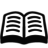 